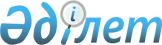 О переименовании улиц села ТерисакканРешение акима Терисакканского сельского округа Кобдинского района Актюбинской области от 18 июля 2011 года № 3. Зарегистрировано Управлением юстиции Кобдинского района Актюбинской области 17 августа 2011 года № 3-7-126.
      Сноска. Реквизиты решения с изменением, внесенным решением акима Терисакканского сельского округа Кобдинского района Актюбинской области от 27.12.2017 № 21 (вводится в действие по истечении десяти календарных дней после дня его первого официального опубликования).

      Сноска. В тексте решения на русском языке слово "аула" заменено словом "села", текст на казахском языке не меняется решением акима Терисакканского сельского округа Кобдинского района Актюбинской области от 27.12.2017 № 21 (вводится в действие по истечении десяти календарных дней после дня его первого официального опубликования).
      В соответствии с пунктом 2 статьи 35 Закона Республики Казахстан от 23 января 2001 года "О местном государственном управлении и самоуправлении в Республике Казахстан", подпунктом 4) статьи 14 Закона Республики Казахстан от 8 декабря 1993 года "Об административно-территориальном устройстве Республики Казахстан" и на основании протокола конференции населения административно – территориальной единицы села Терисаккан от 31 мая 2011 года № 5, аким Терисакканского сельского округа Кобдинского района РЕШИЛ:
      Сноска. Преамбула – в редакции решения акима Терисакканского сельского округа Кобдинского района Актюбинской области от 27.12.2017 № 21 (вводится в действие по истечении десяти календарных дней после дня его первого официального опубликования).


      1. Переименовать следующие названия улиц села Терисаккан:
      1) улицу Молодежная – в улицу Жастар;
      2) улицу Юбилейный – в улицу Актобе;
      3) улицу Ленина – в улицу Желтоксан;
      4) улицу Октябрь – в улицу Астана;
      5) улицу Абая – в улицу Абая Кунанбаева;
      6) улицу Набережная – в улицу Жагалау.
      2. Настоящее решение вводится в действие по истечении десяти календарных дней со дня первого официального опубликования.
					© 2012. РГП на ПХВ «Институт законодательства и правовой информации Республики Казахстан» Министерства юстиции Республики Казахстан
				
      Аким села: 

Н. Даржан
